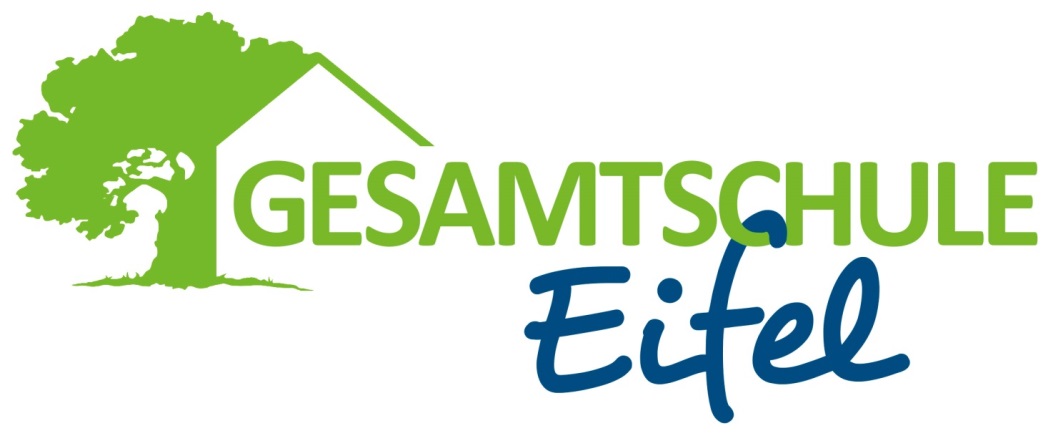 Einverständniserklärung tiergestützte PädagogikO Hiermit erkläre ich mit damit einverstanden, dass meine Tochter/mein Sohn an tiergestützten Lernangeboten/ Schulveranstaltungen mit Hunden/ Kaninchen teilnehmen darf.O Ich bin damit einverstanden, dass meine Tochter/mein Sohn einer ‚Klasse mit Tier‘	 zugewiesen werden könnte.O Ich informiere die Schulleitung hiermit darüber, dass…………………………………………………………………………………………………………. _____________________________Name, Vorname  der Schülerin/des SchülersIch habe das Informationsschreiben bzgl. der hundegestützten Pädagogik gelesen und zur Kenntnis genommen.________________________________________________________________________Ort, Datum			Unterschrift der Erziehungsberechtigten		Unterschrift des Kindes	